COMITETUL ORGANIZATORICValeriu CUȘNIR, doctor habilitatîn drept, director al Institutuluide Cercetări Juridice și Politice al Academiei de Ştiințe a MoldoveiSerghei SPRINCEAN, doctor în științe politice, secretar științific al Institutului de Cercetări Juridice și Politice al Academiei de Științe a MoldoveiValeriu MÎNDRU, cercetător ştiinţific coordonator, Centrul Cercetări Strategice al Institutului de Cercetări Juridice şi Politice al Academiei de Ştiințe a MoldoveiINFORMAŢIIInstitutul de Cercetări Juridice și Politice al AŞMMD-2001, or. Chişinău, bd. Ştefan cel Mare şi Sfânt, 1web: http://www.icjp.asm.md e-mail: iiesp.asm@gmail.com tel./fax: (+373-22) 27-14-69PERSOANA DE CONTACTValeriu MÎNDRU, dr. în sociologiee-mail: vmindru@yahoo.com      tel: (+373-22) 27-05-37mob: +373 79602974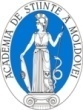 ACADEMIA DE ŞTIINŢE A MOLDOVEIINSTITUTUL DE CERCETĂRI	    JURIDICE ȘI POLITICE		LABORATORUL DE STUDIERE		A OPINIEI PUBLICEMASĂ ROTUNDĂSistemul politic din Republica Moldova: funcționalitate și oportunități de modernizareInvitație – Program 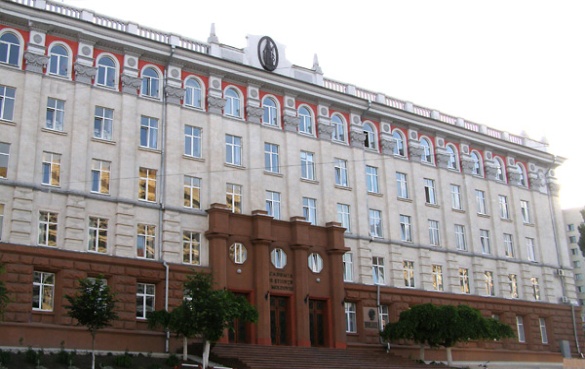 Chișinău, 2015 INVITAŢIEInstitutul de Cercetări Juridice și Politice al Academiei de Ştiinţe a Moldovei are o deosebită onoare de a Vă invita să participaţi la Masa rotundă cu genericulSistemul politic din Republica Moldova: funcționalitate și oportunități de modernizare Care va avea loc la 11 decembrie 2015 în Sala Mică a Academiei de Științe a Moldovei, bd. Ștefan cel Mare și Sfânt, nr.1, et. 2.Începutul la ora 11.00în speranţa că veţi accepta această invitaţie, Vă asigurăm de înalta noastră consideraţiuneModeratori:Valeriu CUȘNIR, doctor habilitat în drept, profesor universitarVictor JUC, doctor habilitat în științe politice, profesor cercetătorMesaj de salutAcad. Gheorghe DUCA, Președinte al AŞM Comunicări:Aurelia PERU-BALAN ,,Evoluția și    vulnerabilitatea sistemului  politic din Republica Moldova”  Valeriu MÎNDRU „Sistemul politic din Republica Moldova: funcționalitate și oportunități de modernizare”			Intervenţii:Dr. hab. Victor Juc (ICJP)Dr. hab. Constantin Solomon (USM)Dr. hab. Vladimir Blajco (ICJP)Dr. hab Valeriu Capcelea (AŞM)Dr. Serghei Sprincean (ICJP)Tudor Deliu (Parlamentul RM)Iurie Ţap (Parlamentul RM)Dr. hab. Alexandru Burian (ICJP)Dr. hab. Pantelimon Varzari (ICJP)Dr. Anatol Ţaranu (II al AŞM)Dr. Vitalie Gămurari (ULIM)Dr. Alexandru Cauia (ULIM)Dr. Sergiu Cornea (USC)Dr. Ion Rusandu (ICJP)Vasile Nastase (jurnalist)Dr. Lilia Braga (ICJP)Sergiu Țurcanu (ULIM)Dr. Galina Rogovaia (ICJP) Institutul de Cercetări Juridice și Politice (ICJP) reprezintă unul dintre principalele centre academice din țară axat pe desfășurarea cercetărilor în sfera științelor sociale și juridice. Cercetările efectuate abordează o problematică largă privind tranziţia de la totalitarism la democraţie, sistemul politic actual al Republicii Moldova, dezvoltarea pluralismului politic şi a societăţii civile, elucidate din perspectiva principalelor teorii şi ideologii politice contemporane; procesele de integrare europeană și relațiile internaționale, dezvoltarea socială și problematica din domeniul dreptului național și internațional. O constantă o reprezintă activitatea ştiinţifică desfăşurată în domeniul sociologiei și științelor juridice.Structura actuală a ICJP include patru subdiviziuni de cercetare: Centrul Cercetări Juridice, Centrul Cercetări Politice și Relații Internaționale, Centru Sociologie și Psihologie Socială și Centrul Cercetări Strategice. O preocupare permanentă a cercetătorilor din cadrul ICJP al AȘM o constituie asigurarea unei implicări directe în viața societății, axate pe investigarea tendințelor caracteristice proceselor social-politice și juridice actuale, cât și pe identificarea și propunerea unor soluții pertinente privind rezolvarea celor mai stringente probleme cu care se confruntă societatea.